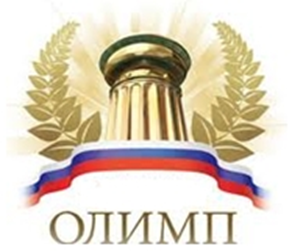 Учредитель конкурсов:Информационно- методический дистанционный центр «ОЛИМП»Всероссийский проект конкурсовметодических разработок уроков и внеклассных мероприятийдля педагогов и обучающихся.Всероссийский конкурс«Познаем, развиваемся, растем.» (ЭКСПРЕСС-КОНКУРС)Сайт : http://konkursolimp.rue-mail: olimpkonkurs@yandex.ruКонтактная информация: 8 905 910 7154Список участников и результаты кон курсаСЕРИЯПРРРЕГ.НОМЕРДАТА ПОСТУПЛЕНИЯ РАБОТЫФИООБРАЗОВАТЕЛЬНОЕ УЧРЕЖДЕНИЕРЕЗУЛЬТАТ00209.01.2019г.Шведова Юлия СергеевнаМКДОУ «ДС №42» г. Анжеро- Судженск,Кемеровская областьУчастие00109.01.2019г.Харитонова Стелла АлександровнаМКДОУ «ДС №42» г. Анжеро – Судженск , Кемеровская областьУчастиеПриказ от «10» января 2018г.№006-Э